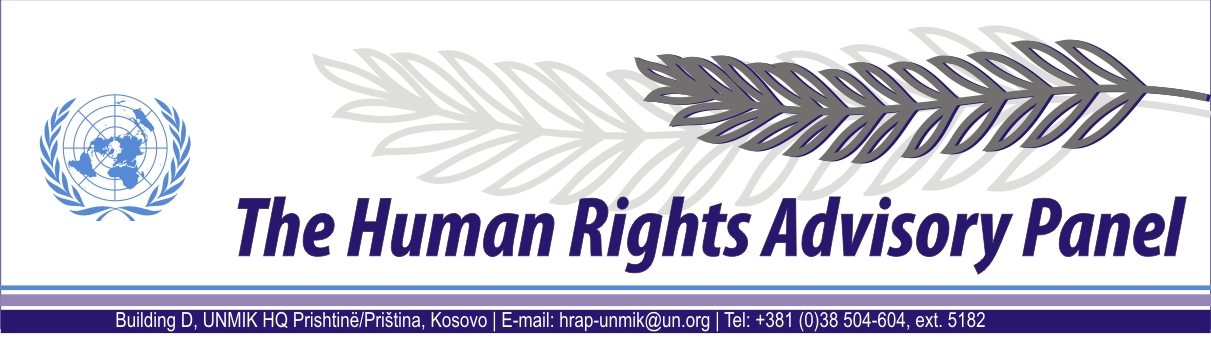 DECISION  Date of adoption: 16 March 2012Case No. 211/09 Radojka ŠĆEKIĆagainstUNMIK The Human Rights Advisory Panel, sitting on 16 March 2012,with the following members taking part:Mr Marek NOWICKI, Presiding MemberMr Paul LEMMENSMs Christine CHINKINAssisted byMr Andrey ANTONOV, Executive OfficerHaving considered the aforementioned complaint, introduced pursuant to Section 1.2 of UNMIK Regulation No. 2006/12 of 23 March 2006 on the Establishment of the Human Rights Advisory Panel,Having deliberated, decides as follows:PROCEEDINGS BEFORE THE PANELThe complaint was introduced and registered on 30 April 2009. On 15 December 2011, the Panel contacted the complainant by telephone to request additional information, which the complainant provided. THE FACTSThe complainant is a former resident of Kosovo, currently residing in Serbia. She stated that in the summer of 1999, she and her family were forced to leave her property in the Municipality of Gjakovë/Đakovica for security reasons.The complainant claimed that after fleeing Kosovo, she had agreed to place her property under the administration of the Housing and Property Directorate (HPD), which later became the Kosovo Property Agency (KPA), in order to collect rent from the rental scheme that the HPD had initiated for persons similarly situated.At the time of her complaint to the Panel, the complainant alleged that she had not received the rents she was entitled to. However, in 2011, the complainant informed the Panel that she had begun receiving rents under the rental scheme and consequently no longer had a complaint in this regard.THE LAWDuring the course of the examination of the merits of the complaint, the complainant   indicated that she no longer wished to pursue her complaint before the Panel.In these circumstances, and in accordance with Rule 29 of the Panel’s Rules of Procedure, it is appropriate to strike the case out of the list of pending cases.FOR THESE REASONS,The Panel, unanimously,DECIDES TO STRIKE THE COMPLAINT OUT OF ITS LIST OF CASES. Andrey ANTONOV					     	              Marek NOWICKIExecutive Officer						  	  Presiding Member